WALT: plan a dragon  story                                                           Date……………………………………………………………………………..WALT: plan a dragon  story                                                           Date……………………………………………………………………………..WALT: plan a dragon  story                                                           Date……………………………………………………………………………..Draw your dragon here: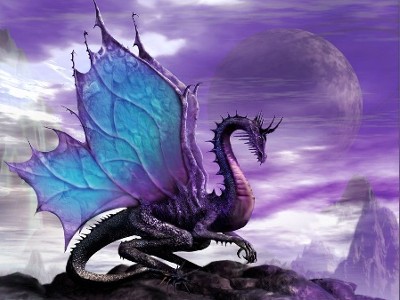 What other characters are there? (Use expanded noun phrases)a tired, grumpy kinga, bold, brave knighta sweet, gentle princessWhere does the story take place? (Use expanded noun phrases)a small, quiet villagea deep, twisting rivera cold, dark caveThe Beginning: (Draw a picture)How and where does the story start?The Middle: (Draw a picture)What is the problem? What goes wrong?The End: (Draw a picture)How is the problem sorted out? Is it a happy ending?